ООО «ЭРИС»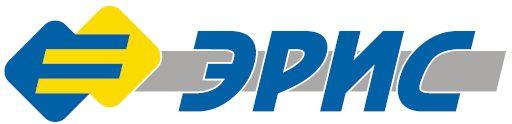 ИНН 5920017357; КПП 592001001;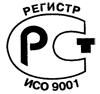 617762, Пермский край, г. Чайковский, ул. Промышленная, 8/25Единый многоканальный телефон: +7 (34241) 6-55-11E-mail: eris@eriskip.ru;Сайт: www.eriskip.ru«ЭРИС» примет участие в крупнейшем форуме нефтегазовой отраслиГруппа компаний «ЭРИС» примет участие в IX Петербургском международном газовом форуме – ведущем событии нефтегазовой отрасли, где демонстрируются последние инновационные технологичные решения для промышленных предприятий. Мероприятие пройдёт с 1 по 4 октября в конгрессно-выставочном центре «Экспофорум». «ЭРИС» представит беспроводные системы обеспечения безопасности «БСК ЭРИС серии 400», продемонстрирует возможности портативных газоанализаторов ПГ ЭРИС-414 с возможностью позиционирования с помощью GPS посредством Bluetooth или протокола передачи данных LoRa WAN и кнопкой «ЭРИС S-Point». На форуме также можно будет познакомиться с программными продуктами и приложениями, созданными для удобства работы и обслуживания системы экологического мониторинга выбросов «СМВ ЭРИС серии 400», которая проектируется под задачи каждого конкретного клиента с учетом всех специфических условий (природных, технологических, эксплуатационных, финансовых и др.) и линейкой одноканальных стационарных газоанализаторов «ДГС ЭРИС серии 200». Кроме того, будет представлена новинка – двухканальный и четырехканальный газоанализатор «Advant 2» и «Advant 4». Приборы предназначены для измерения концентраций взрывоопасных, токсичных газов, кислорода, диоксида углерода, летучих органических соединений в воздухе рабочей зоны.СправкаГК «ЭРИС» принимает участие в Петербургском международном газовом форуме ежегодно с 2016 года. На мероприятии «ЭРИС» уже традиционно представляет новинки в области обеспечения безопасности на производстве и сервисного обслуживания. Специалисты компании демонстрируют преимущества комплексных решений для промышленных предприятий нефтегазовой отрасли.Место проведения: Конгрессно-выставочный центр ЭКСПОФОРУМ (г. Санкт-Петербург, Петербургское шоссе, д. 64, корпус 1)Расположение стенда «ЭРИС»: Павильон – Пассаж напротив входа в Павильон F (экспозиция Пермского края)Следите за новостями на официальных страницах «ЭРИС»:www.facebook.com/ERISwww.instagram.com/ERISwww.vk.com/ERIS www.youtube.com/ERISПресс-релиз